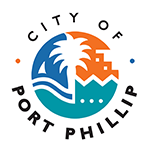 City of Port Phillip99a Carlisle StreetSt Kilda VIC 3182		Phone: ASSIST 03 9209 6777Email: portphillip.vic.gov.au/contact-usWebsite: portphillip.vic.gov.auDivercityReceive the latest news from your City and Council portphillip.vic.gov.au/divercity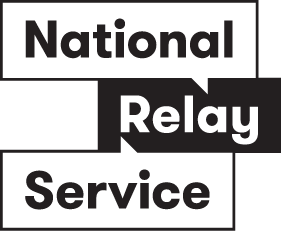 National Relay ServiceIf you are deaf or have a hearing or speech impairment, you can phone us through the National Relay Service (NRS):TTY users, dial 133677, ask for 03 9209 6777Voice Relay users, phone 1300 555 727, then ask for 03 9209 6777.relayservice.gov.au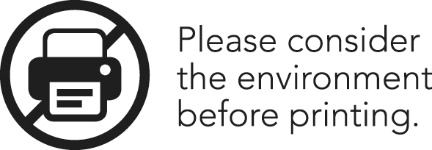 Acknowledgment of CountryCouncil respectfully acknowledges the Traditional Owners of this land. We pay our respect to their Elders, past and present. We acknowledge and uphold their continuing relationship to the land.Introduction to programYouth Access Grants are available to increase access to recreational activities for young people aged 12 to 18 years in Port Phillip. The Youth Access Grants Program 2023/24 has been developed in response to research and community consultation by City of Port Phillip, to address shortages of free or low-cost recreational options for young people. Needs and interests of young people living in Port PhillipThere are more than 4,096 young people aged 12 to 17 in the City of Port Phillip. This population is increasing and is predicted to grow. Consultation with young people highlighted that they would like increased access to free or low-cost recreation including: sporting activities such as training, lessons, competitions, and organised group sports creative expression including theatre, acting groups and art lessonssocial activities including meditation, mindfulness, environmental activities, movie clubs, group coding and gaming sessions. Young people also expressed interest in activities which help others, strengthen individual positive identity, reduce social isolation and protect the environment. Program ObjectivesThe City of Port Phillip Youth Access Grants aims to:Provide access and inclusive recreational opportunities for young people aged 12 – 18 years of age who live, study, work or recreate within the City of Port Phillipenable young people to build social connections and a positive sense of self.Council PrioritiesApplicants must demonstrate consistency with the Strategic Direction below from the City of Port Phillip Council Plan 2021-31: Inclusive Port Phillip - a place for all members of our community, where people feel supported, and comfortable being themselves and expressing their identities.Funding Categories  There are two funding categories available through the Youth Access Grants Program 2023/24. Table 1 Youth Access Grants Program 2023/24 funding categoriesCategory 1: Get Involved  Maximum funding per application: $500.00The Get Involved category offers funding for a young person aged 12 to 18 years to participate in recreational activities. Applications can include multiple activities adding up to a maximum of $500. The total funding pool available is $5,000. EligibilityTo be eligible for a Youth Access Grant under the Get Involved category, the grant beneficiary must:be aged 12 to 18 years. Proof of age is required with application, this can include birth certificate, passport, driver’s license, and proof of age ID. live, work, study or recreate in the City of Port PhillipNote:A parent or carer must complete and submit the application if the intended beneficiary is aged 12 to 18 years.  If the application is successful, the parent or carer will also be responsible for managing the funds and completing an acquittal report.An organisation cannot submit an application or manage a grant on behalf of an individual.What can be funded? For the Get Involved category, the following will be considered for funding, but not limited to):sporting activities (sports club membership, lessons, sports programs)creative expression (arts, dance lessons)social activities (meditation, mindfulness, environmental activities, movie clubs, group coding and gaming sessions)equipment needed to participate in the recreational activity. What can’t be funded 	The Get Involved funding category is not for:organisations (including organisations that submit applications on behalf of individuals)activities that have already started or been completedactivities that do not align with Council’s principles and values as identified in the Council Plan 2021-31.activities that are designed only to generate profitactivities that are illegal or in breach of Council policy. Assessment criteria Submissions will be assessed by a panel. Applications will be assessed against the following criteria:Suitable purpose (weighting 40 per cent) What will the funds be used for?What are the benefits for the young person?Need and priority (Weighting 40 percent)Has a need for financial support been clearly demonstrated?Have other funding sources been considered?Applications will be prioritised if they are to support young people who are:from First Peoples backgroundsliving in social/public, or community housing (including transitional housing) living in low-income households or financial barriers from culturally and linguistically diverse (CALD) backgroundsliving with disabilitygender diverse/non-binaryClear budget (weighting 20 per cent) Does the budget include an itemised breakdown?Does the budget reflect value for money?Category 2: Recreation Programs The Recreation Programs category is available to organisations that deliver programs for young people aged 12 to 18 years in the City of Port Phillip.Organisations can apply for up to $15,000. An organisation can submit multiple applications for different programs/ activities. A maximum of $25,000 will be granted per organisation.Grant applications must be for new recreational activities or to increase access to existing opportunities for young people.This category includes a detailed application and acquittal process. Youth participation is a requirement in the planning of the program. Organisations that support young people from the following groups are encouraged to apply:First Peoplesliving with disabilitydiverse backgroundsLGBITQA+experiencing financial disadvantageliving with complex needs.EligibilityTo be eligible for Youth Access Grants Program under the Recreation Programs category, applicant organisations must:not for profit, community groups, organisation, or clubbe located within, or offer projects within, the City of Port Phillip municipalityprovide programs, projects, activities, or services to young people aged 12 to 18 years who live, work, study or recreate in the City of Port Phillip municipalitybe incorporated under the Associations Incorporation Act or supported by an Incorporated Association that is deemed to be non-profit, as classified by the Australian Taxation Office (section 103A(2) (c) of the Income Tax Assessment Act 1936)provide an ABN or an Auspice Organisation ABNhave Public Liability Insurance or an Auspice Organisation Public Liability Insurance with a minimum of $20 millionhave complied with all terms and conditions including the submission of a satisfactory project status and acquittal reports for all previous City of Port Phillip Grantshave a Child Safety Policy. not have received, or be seeking to receive, greater than $25,000.00 of total funding via the Youth Access Grants program in the current financial year in which they are applying.What can be funded? The following will be considered for funding under the Recreation Programs category, but is not an exhaustive list:fees for temporary training costs or sessional program staff employed to implement the program or activitycosts incurred in hiring a venue (excluding costs associated with the rental of business premises)project administration costscosts associated with encouraging participationmaterials and other items essential to the program or activityprinting, advertising, translations, and promotional coststransport costsresearch costslimited catering costs essential to the provision of the program or activityWhat can’t be funded: The Youth Access Grants (Recreation Programs category) cannot be used to fund:individuals ongoing programsorganisations that submit applications for funding on behalf of individualsprograms not targeting the 12 to 18 age group living in the City of Port Phillipprograms considered the responsibility of state or federal government or not core to Council business such as school curriculum activities building, capital works or facility maintenance works - Capital works are defined as projects undertaken to create a new permanent asset or space, or to permanently change the use, function or layout of an existing asset or space.items that are part of an organisation’s core business or normal operating expenses. For example, insurances, utilities, rental of business premisesongoing staff salaries or administration costs not specific to the projectretrospective funding (project cannot have started prior to grants being awarded)activities that do not align with Council’s principles and values as identified in the activities that duplicate other local service responses unless need, coordination and cooperation is evidentactivities that could be funded from other sources, such as fees, sponsorshipsactivities that are designed only to generate profitactivities that are illegal or in breach of Council policyequipment Assessment criteria Submissions will be assessed by an internal panel, against the following criteria:Community need and benefit (weighting 30 per cent) Has a need for the new/ expanded program been clearly demonstrated?How effectively will the program meet this need?What benefits will the program deliver? Who are the participants?How many young people in the City of Port Phillip will participate?Projects will be prioritised if they cater for young people who are: include:from First Peoples backgroundsliving in social/public/community or transitional housingfrom culturally and linguistically diverse (CALD) backgroundsliving with disabilitygender diverse/non-binary.Capacity of the organisation to deliver on project outcomes (weighting 30 per cent) Proven track record and experience (similar work undertaken) Necessary resources to effectively deliver the projectProvide a financial statement to demonstrate that the organisation is financially viable and has the experience to effectively deliver the project.Planning and management (weighting 20 per cent)  How will the project be planned, managed, implemented, and evaluated?Realistic timelinesDoes the budget reflect value for money? No more than 20 per cent of any grant is allocated for organisational overheads Youth participation and consultation (weighting 20 per cent)Were young people consulted and involved in the design of the program?How will you ensure active youth participation in the program? Assessment processAfter you have submitted your grant application:You will receive an email confirming receipt of your application and a PDF copy of your application for your records.Council officers conduct an eligibility check, including initial assessment. Applicants that do not meet eligibility criteria will not continue for further assessment and applicants will be notified by email.An Assessment Panel consisting of Council officers will review each application against the assessment criteria and make recommendations for endorsement.Recommendations are presented to the Executive Manager Family Youth and Children and Divisional Performance and applicants are notified of the outcome by email.Recipients for Category 2 only will be listed on the Council’s website and may be published in Council’s Annual Report.Program timeframesYouth Access Grants are available to fund projects, programs and activities that will take place between 1 April 2024 and 30 September 2024.Support documentation required (Category 2 only)Applicants must provide the required documentation with their application.Annual report or financial statementApplicants must include a copy of their organisation or group’s annual report, or annual statement or financial statement submitted to Consumer Affairs Victoria. Public and products liability insuranceThe City of Port Phillip requires applicants to hold current Public and Products Liability Insurance to the value of $20 million to protect themselves against legal liability for third party’s injury, death and/or damage to property caused by an occurrence in connection with the applicant’s activities. Applicants must demonstrate they hold the required insurance by submitting a valid Certificate of Currency for Public Liability Insurance with their application.You may apply through an auspice organisation if your group does not wish to purchase insurance.Other insuranceApplicants must also include copies of any other relevant insurance, such as volunteer insurance or professional indemnity insurance, if applicable. Child Safety Policy A copy of the organisation’s child safety policy.Auspice organisationAn auspice is any organisation that is incorporated, holds current public and products liability insurance and agrees to take responsibility for your grant. Any legally constituted body may act as an auspice organisation to partner with and/or apply for or manage funding on behalf of another non-incorporated organisation.Examples of an auspice include:local neighbourhood housesa community organisation you have worked or partnered witha peak body or governing association of your fieldorganisations with a similar mission and purpose.If you are being auspiced, obtain from your auspice organisations the following:Incorporation numberGST statusABNFinancial statementCurrent Public Liability InsuranceLetter of support confirming the auspice arrangement.Any auspice fees can be included in your grant budget.If the funding application is successful, the auspice organisation will receive and manage the funds for the applicant to deliver the funded project or activities. The auspice organisation is responsible for the effective acquittal of the grant.Submitting your applicationAll applications are made online through City of Port Phillip’s Smarty Grants. Smarty Grants registration Help guide for applicants  Applicant frequently asked questionsIf you require assistance to complete your online application, please contact daniel.fry@portphillip.vic.gov.auSupport provided by CouncilThe City of Port Phillip Middle Years & Youth Services will be holding an information session for the community to get information about the Youth Access Grants application process and ask questions as required. An online Grants Writing Workshop will also be on offer.To attend the Youth Access Grants Information session, visit Information Session Registration To attend a Grant Writing Workshop, visit Grant Writing WorkshopsInterpreters for Auslan and languages other than English are available upon request. If you have any access or support requirements to enable equitable participation in this sessions, please contact daniel.fry@portphillip.vic.gov.au. Funding principles Access and InclusionCity of Port Phillip is committed to equitable participation and engagement, ensuring access and inclusion to all of it services and programs for people with disability. If you have any access or support requirements to enable equitable participation in this program, please contact daniel.fry@portphillip.vic.gov.au.All grant applicants are encouraged to consider how their organisation and project will be accessible and inclusive of people with disability.  Council has an Accessibility and Disability Inclusion Fact Sheet to support applicants ensure their projects are inclusive for all participants. Ensuring a Child Safe City of Port PhillipCity of Port Phillip has zero tolerance for child abuse and we are a committed Child Safe organisation. Our commitment is to ensure that a culture of child safety is embedded across our community to safeguard every child and young person accessing City of Port Phillip. All grant applications that work directly with children and young people are required to comply with legislation and regulations relating to child safety including, but not limited to, the:Working with Children Act 2005 Working with Children Regulations 2016 Victorian Child Safe Standards (CSS).LGBTIQA+Council prides itself on being welcoming and sensitive to the needs of people who identify as lesbian, gay, bisexual, trans and gender diverse, intersex, queer and asexual (LGBTIQA+). Council works hard to ensure our community is inclusive and we are committed to promoting a fair, just and tolerant community.Applicants are encouraged to consider how they can ensure events are safe, welcoming, and inclusive of LBGTQIA+ community.SustainabilityCity of Port Phillip has committed to improving sustainability through our Sustainable Environmental Strategy (2018-28), Act and Adapt.Applicants are advised to avoid the following:balloonssingle use plastic bags and strawssingle use crockery and cutlery that cannot be recycled.Applicants are encouraged to consider how they can reduce their impact on the environment by implementing the following:avoiding the use of disposable decorationsreducing power consumptionutilising eTicketingpromoting public transport, walking and cyclingsharing resources with other organisations or project supporterswashing crockery and cutlery rather than using disposable itemsencouraging reusable coffee cupsproviding drinking water to reduce the use of plastic bottlescomposting organic waste.LobbyingCanvassing or lobbying of councillors, employees of City of Port Phillip or assessment panel members in relation to the grant is prohibited.Checklist: Preparing your Grant Application Category 1: Get Involved (Individual) Grant   Use this checklist for the preparation necessary to apply for Category 1: Get Involved. Read the Youth Access Grants Program Guidelines Check eligibility for the grant Check-in with the Youth Services Team Leader about the suitability of your application by emailing daniel.fry@portphillip.vic.gov.au. Login in or register with SmartyGrants to create your applicationCategory 2: Recreation Programs (Organisational) Grant Use this checklist for the preparation necessary for organisations to apply for Category 2: Recreation Programs. Read the Youth Access Grants Program Guidelines Check eligibility for the grant	 Review the assessment criteria in the guidelines Check in with the Youth Services Team regarding the suitability of your program idea by emailing daniel.fry@portphillip.vic.gov.au. Complete budget and include any in-kind contributions	 Obtain all mandatory supporting evidence and submit with your application including a recent annual report or annual financial statement submitted to Consumer Affairs. Login in or register with SmartyGrants to create your applicationAppendix A - DefinitionsABN (Australian Business Number)The Australian Business Number is a number used to identify a business or organisation for tax and Australian Government purposes. An ABN for the organisation or for the auspice organisation must be provided in the grant application.Acquittal reportAn acquittal report ensures that grant recipients have administered grant funds responsibly and in line with the terms and conditions of the funding agreement. An acquittal report usually consists of a written report that summarises project outcomes in relation to project objectives. It also provides a financial statement detailing how the funds were spent. Organisations and individuals that do not submit their acquittal report will be listed and may not be eligible for further funding from City of Port Phillip.AuspiceAny legally constituted body may act as an auspice organisation to partner with, apply for or manage funding on behalf of another non-incorporated organisation or individual. If the funding application is successful, the auspice organisation will receive and manage the funds for the applicant to deliver the funded project or activities. The auspice organisation is responsible for the effective acquittal of the grant.Conflict of interestA conflict of interest occurs if a member of the grants assessment panel has something to personally gain from the grant application. It also extends to providing family and close friends with preference.CouncilThe City of Port Phillip is defined as a geographical area and also the entity that has the authority to make decisions on behalf of the City of Port Phillip.Funding agreementA funding agreement is a formal document stating the purpose of the funding, the financial amount, and the conditions attached to the grant. It also defines the rights and responsibilities of the grant recipient and Council. Once signed, recipients are under a legal obligation to comply with the stated terms and conditions. A funding agreement will be issued to successful applicants for amounts over $2,000.GrantA grant is a sum of money awarded to an organisation or individual for a specified purpose.GST (Goods and Services Tax)Organisations are strongly encouraged to establish their responsibilities in relation to their GST status and indicate on the application form what that status is. Successful organisations with an ABN and registered for GST will receive a Recipient Created Tax Invoice for their grant, plus 10 per cent GST. Incorporated organisationAn organisation that is a legal entity and has a legal structure is Incorporated. The organisation must be registered with Consumer Affairs Victoria. For more information please contact Consumer Affairs Victoria or phone 1300 558 181. In-kind contributionsAn in-kind contribution is the ‘non-cash’ contribution made by the applicant that can be allocated a financial value, such as volunteer services. Applications with in-kind contribution will be viewed favourably.Non-compliantAn organisation may be deemed non-compliant in the circumstances that the recipient:failed to meet terms and conditions of funding deedis insolventis under legal investigationfailed to lodge a satisfactory acquittal – a satisfactory acquittal demonstrates that the selection criteria of the program were met, and the financial expenditure of the project was spent appropriately, and unspent funds returned to Councildid not complete the project and failed to lodge an acquittalcompleted the project and failed to lodge an acquittal.Not for profit (NFP) organisationThis is an organisation that does not distribute any profit to an individual, its members and or shareholders. Any profit from the organisation will be directed back into the organisation and its activities.Objectives or aimsAn objective or aim states the overall goals of the project.OutcomesOutcomes describe the specific results of the project.Project Variation ReportA Project Variation Report is to be submitted ONLY if there is to be a substantial variation or change to the project from the initial project application. Funded organisations wishing to submit a Project Variation Report must first contact the Middle Years and Youth Services Team.Youth Access Grants Program assessment panelThe panel is made up of Council representatives from Youth Services and the Grants and Funding Team. Care is taken to ensure that representatives do not have a conflict of interest in assessing and recommending grants for funding.Appendix B - City of Port PhillipTo view a digital map of Port Phillip, please use Google Maps.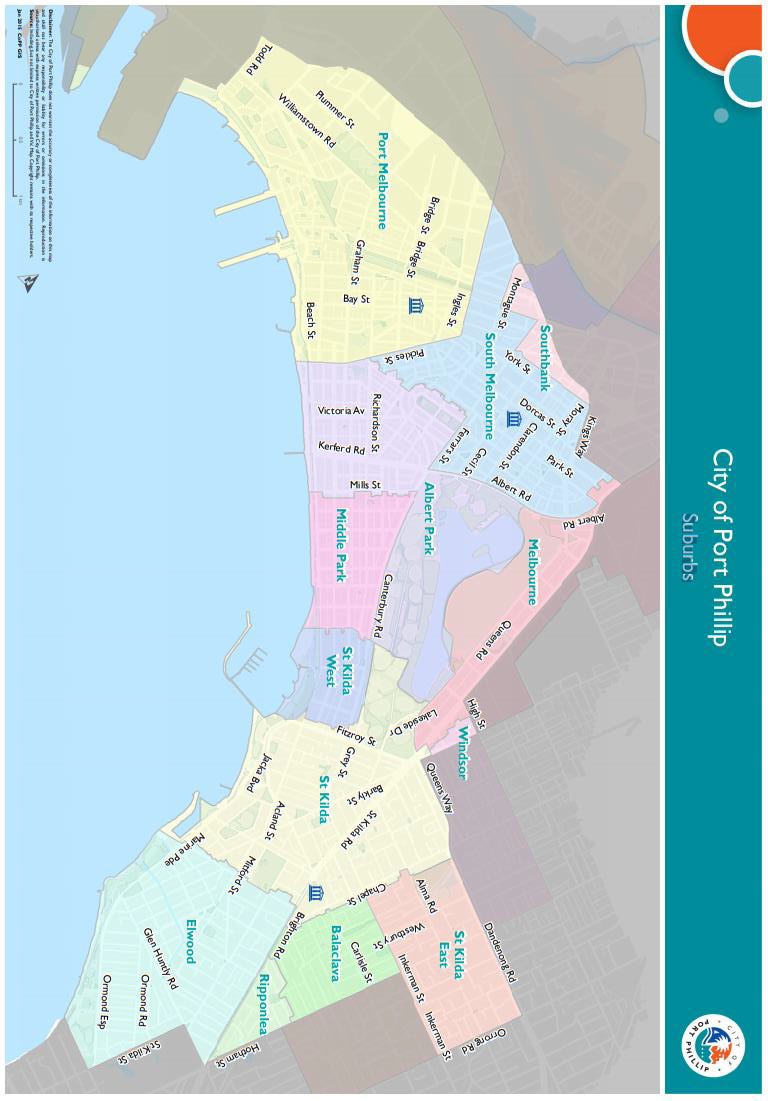 Appendix C - Terms and conditionsCategory 1: Terms and ConditionsFunding of up to $500 is available once per financial year.Participants must maintain a satisfactory attendance record and accept all terms and Conditions of the nominated recreation activity.Council will not be liable for any injuries sustained.The funding will go directly to the individual who applied on behalf of the young person. They will manage the funding for the participant and be responsible for completing the acquittal report.Organisations must ensure that recreation providers meet legislation and regulations requirements relating to child safety before enrolling young people in activities. This includes the Working with Children Act 2005, Working with Children Regulations 2016 and Victorian Child Safe Standards (CSS).Funding is not refundable.Successful grant applicants and recreation providers must adhere to all health Victorian government requirements at the time of the delivery of the funded activity. Category 2: Terms and ConditionsIf your application is successful, you will be required to sign and return the Conditions of Funding Agreement.Funded organisations must provide a Project Acquittal Report four weeks after completion of the project. All reports are to be submitted online with SmartyGrants.Successful grant applicants and recreation providers must adhere to Victorian Government health requirements at the time of the delivery of the funded activity.Organisations holding a launch or event for the project for which they have been funded and are planning to invite the Mayor, Councillors or Council officers are required to ensure their invitation is sent at least four weeks before the event. The relevant Council officer must be notified of this invitation. Events must adhere to all Victorian Government health requirements at the time of the delivery of the funded activity.Funded organisations are required to acknowledge the City of Port Phillip in all promotional or publicity material for the funded project. The logo must be applied in adherence with the style guide provided to grant recipients.Funding requires compliance with specific conditions prior to payment and verification of ABN and GST status.The funded organisation must comply with all relevant laws and conditions. Significant State and Commonwealth legislation include:Carer Recognition Act 2012Consumer Affairs VictoriaCharter of Human Rights and Responsibilities Act 2006Child Safe StandardsDisability Discrimination Act 1992Equal Opportunity Act 1995Fair Work Act 2009Privacy and Data Protection Act 2014Public Liability InsuranceRacial and Religious Tolerance Act 2001Victorian Disability Act 2006Volunteer Personal Accident InsuranceWorkSafe VictoriaFunding categoryApplicantPurposeMaximum amountCategory 1: Get Involved Individual Funding for a young person aged 12 to 18 years to participate in recreational activities. Up to $500 Category 2: Recreation Programs Organisations Funding for organisations to provide recreation programs for a group of young people aged 12 to18 years. Up to $15,000 ActivityScheduled DateApplications OpenFriday 24 November 2023Online Information SessionThursday 14 December 2023, 10am – 11amGrant Writing WorkshopTuesday 19 December 2023, 6pm – 8pmApplications CloseSunday 14 January 2023 at midnightApplications AssessedJanuary 2024Applicants emailed application outcomeFebruary 2024  Funds issued to successful applicantsMarch 2024Project/Program deliveryApril – September 2024Acquittal reports dueOctober 2024ActivityScheduled DateOnline Information SessionThursday 14 December 2023, 10am to 11amGrant Writing WorkshopTuesday 19 December 2023, 6pm to 8pmFunding PrinciplesFunding Principles ExampleChild Safe StandardsMeet obligations in relation to keeping children and young people safeInclusion and AccessibilityBe free from discrimination and enable equitable participation for all community membersEquityAddress disadvantage and offer equal opportunity to all by recognising the individual needs of different community membersResponsivenessConsult with participants and service users to respond to community needs.Efficiency and EffectivenessMaximise use of community and Council resources to achieve project goals.AccountabilityMaintain transparent governance and reporting processes.SustainabilityModel environmental, social and economic sustainable practice.